Jakarta, 20 Oktober 2016Mengetahui, 									Ketua Program Studi,	Dosen Pengampu,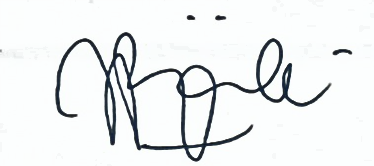 NURHAYANI, SH, MH								SRI REDJEKI SLAMET, SH, MH			EVALUASI PEMBELAJARANKomponen penilaian :Kehadiran : 10 %Tugas 1: 20 %Tugas 2 : 15 %Ujian Tengah Semester  :  25 %Ujian Akhir Semester : 30 %Jakarta, 20 Oktober 2016Mengetahui, 									Ketua Program Studi,	Dosen Pengampu,NURHAYANI, SH, MH								SRI REDJEKI SLAMET, SH, MH			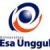 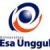 RENCANA PEMBELAJARAN SEMESTER GANJIL 2016/2017RENCANA PEMBELAJARAN SEMESTER GANJIL 2016/2017RENCANA PEMBELAJARAN SEMESTER GANJIL 2016/2017RENCANA PEMBELAJARAN SEMESTER GANJIL 2016/2017RENCANA PEMBELAJARAN SEMESTER GANJIL 2016/2017RENCANA PEMBELAJARAN SEMESTER GANJIL 2016/2017RENCANA PEMBELAJARAN SEMESTER GANJIL 2016/2017RENCANA PEMBELAJARAN SEMESTER GANJIL 2016/2017RENCANA PEMBELAJARAN SEMESTER GANJIL 2016/2017PROGRAM STUDI ILMU HUKUM FAKULTAS HUKUMPROGRAM STUDI ILMU HUKUM FAKULTAS HUKUMPROGRAM STUDI ILMU HUKUM FAKULTAS HUKUMPROGRAM STUDI ILMU HUKUM FAKULTAS HUKUMPROGRAM STUDI ILMU HUKUM FAKULTAS HUKUMPROGRAM STUDI ILMU HUKUM FAKULTAS HUKUMPROGRAM STUDI ILMU HUKUM FAKULTAS HUKUMPROGRAM STUDI ILMU HUKUM FAKULTAS HUKUMPROGRAM STUDI ILMU HUKUM FAKULTAS HUKUMUNIVERSITAS ESA UNGGULUNIVERSITAS ESA UNGGULUNIVERSITAS ESA UNGGULUNIVERSITAS ESA UNGGULUNIVERSITAS ESA UNGGULUNIVERSITAS ESA UNGGULUNIVERSITAS ESA UNGGULUNIVERSITAS ESA UNGGULUNIVERSITAS ESA UNGGULMata kuliahMata kuliah:HUKUM ACARA PERDATA HUKUM ACARA PERDATA HUKUM ACARA PERDATA Kode MK:HKM405Mata kuliah prasyaratMata kuliah prasyarat:---Bobot MK:3 SKSDosen PengampuDosen Pengampu:SRI REDJEKI SLAMET, SH, MHSRI REDJEKI SLAMET, SH, MHSRI REDJEKI SLAMET, SH, MHKode Dosen:6529Alokasi WaktuAlokasi Waktu: Tatap muka 14 x 150 menit, tidak ada praktik, tidak ada online Tatap muka 14 x 150 menit, tidak ada praktik, tidak ada online Tatap muka 14 x 150 menit, tidak ada praktik, tidak ada online Tatap muka 14 x 150 menit, tidak ada praktik, tidak ada online Tatap muka 14 x 150 menit, tidak ada praktik, tidak ada online Tatap muka 14 x 150 menit, tidak ada praktik, tidak ada onlineCapaian PembelajaranCapaian Pembelajaran:Mahasiswa dapat memahami mengenai  penyelesaian  perkara di Badan Peradilan Umum khususnya Pengadilan NegeriDengan kunjungan ke Pengadilan Negeri dan  mengikuti persidangan, diharapkan mahasiswa dapat memahami praktek  beracara perdata di pengadilan  serta dapat memahami implementasi materi teori acara perdata dengan pelaksanaannya di PengadilanMahasiswa dapat memahami mengenai  penyelesaian  perkara di Badan Peradilan Umum khususnya Pengadilan NegeriDengan kunjungan ke Pengadilan Negeri dan  mengikuti persidangan, diharapkan mahasiswa dapat memahami praktek  beracara perdata di pengadilan  serta dapat memahami implementasi materi teori acara perdata dengan pelaksanaannya di PengadilanMahasiswa dapat memahami mengenai  penyelesaian  perkara di Badan Peradilan Umum khususnya Pengadilan NegeriDengan kunjungan ke Pengadilan Negeri dan  mengikuti persidangan, diharapkan mahasiswa dapat memahami praktek  beracara perdata di pengadilan  serta dapat memahami implementasi materi teori acara perdata dengan pelaksanaannya di PengadilanMahasiswa dapat memahami mengenai  penyelesaian  perkara di Badan Peradilan Umum khususnya Pengadilan NegeriDengan kunjungan ke Pengadilan Negeri dan  mengikuti persidangan, diharapkan mahasiswa dapat memahami praktek  beracara perdata di pengadilan  serta dapat memahami implementasi materi teori acara perdata dengan pelaksanaannya di PengadilanMahasiswa dapat memahami mengenai  penyelesaian  perkara di Badan Peradilan Umum khususnya Pengadilan NegeriDengan kunjungan ke Pengadilan Negeri dan  mengikuti persidangan, diharapkan mahasiswa dapat memahami praktek  beracara perdata di pengadilan  serta dapat memahami implementasi materi teori acara perdata dengan pelaksanaannya di PengadilanMahasiswa dapat memahami mengenai  penyelesaian  perkara di Badan Peradilan Umum khususnya Pengadilan NegeriDengan kunjungan ke Pengadilan Negeri dan  mengikuti persidangan, diharapkan mahasiswa dapat memahami praktek  beracara perdata di pengadilan  serta dapat memahami implementasi materi teori acara perdata dengan pelaksanaannya di PengadilanSESIKEMAMPUANAKHIRMATERI PEMBELAJARANMATERI PEMBELAJARANBENTUK PEMBELAJARAN SUMBER PEMBELAJARANSUMBER PEMBELAJARANINDIKATORPENILAIANINDIKATORPENILAIAN1Mahasiswa  diharap-kan dapat memper-oleh gambaran dan pemahaman awal ma-teri hukum acara per-data materil dan formilPengantar :perkenalan dengan  Do-sen pengasuhPengenalan tentang metode pembelajaran yang akan diberlaku-kanPenyampaian peraturan perundang-undangan yang wajib dibawa setiap perku-liahan (HIR dan KUH Perdata)Pembagian kelompok dan pemberian tugas kunjungan ke Penga-dilan Negeri  untuk mengikuti persidangan suatu kasus perkenalan sekilas ten-tang subjek mata Kuliah dan Pengantar secara ringkas Hukum Perdata materil dan  formil berikut pula  pengertian dan asas-asas hukum acara perdata Pengantar :perkenalan dengan  Do-sen pengasuhPengenalan tentang metode pembelajaran yang akan diberlaku-kanPenyampaian peraturan perundang-undangan yang wajib dibawa setiap perku-liahan (HIR dan KUH Perdata)Pembagian kelompok dan pemberian tugas kunjungan ke Penga-dilan Negeri  untuk mengikuti persidangan suatu kasus perkenalan sekilas ten-tang subjek mata Kuliah dan Pengantar secara ringkas Hukum Perdata materil dan  formil berikut pula  pengertian dan asas-asas hukum acara perdata Ceramah dan diskusiPemahaman secara umum Penyelesai-an sengketa melalui Pengadilan Negeri  Pemahaman secara umum Penyelesai-an sengketa melalui Pengadilan Negeri  2Mahasiswa memiliki pemahaman mengenai kekuasaan kehakiman yang pelaksanaannya dilakukan oleh badan-badan peradilan  dan untuk  acara perdata pada badan peradilan umum Kekuasaan KehakimanAsas-asas Kekuasaan Ke-hakimanLingkup PeradilanTugas Hakim dalam Lingkup Peradilan UmumPejabat pada Penga-dilan Kekuasaan KehakimanAsas-asas Kekuasaan Ke-hakimanLingkup PeradilanTugas Hakim dalam Lingkup Peradilan UmumPejabat pada Penga-dilanCeramah dan diskusiPembahasan tiap ma teri dengan undang-undangMedia: kelas, kom-puter, LCD, White-board, webHIR  (Het Herziene Indone-sisch Reglement)UU No. 14 Tahun 1970 jo UU No. 35 Tahun 1999 tentang Perubahan Atas Undang-Un-dang Nomor 14 Tahun 1970 tentang Ketentuan-keten-tuan Pokok Kekuasaan Ke-hakiman jo UU No. 4 Tahun 2004 tentang Kekuasaan Kehakiman.  UU No. 14 Tahun 1985 jo UU No. 5 Tahun 2004 tentang Mahkamah AgungUU No.   2 Tahun 1986 jo UU No. 8 Tahun 2004 tentang Peradilan UmumHukum Acara Perdata (Yahya Harahap)Hukum Acara Perdata Dalam Teori dan Praktek (Retno-wulan Sutantio)HIR  (Het Herziene Indone-sisch Reglement)UU No. 14 Tahun 1970 jo UU No. 35 Tahun 1999 tentang Perubahan Atas Undang-Un-dang Nomor 14 Tahun 1970 tentang Ketentuan-keten-tuan Pokok Kekuasaan Ke-hakiman jo UU No. 4 Tahun 2004 tentang Kekuasaan Kehakiman.  UU No. 14 Tahun 1985 jo UU No. 5 Tahun 2004 tentang Mahkamah AgungUU No.   2 Tahun 1986 jo UU No. 8 Tahun 2004 tentang Peradilan UmumHukum Acara Perdata (Yahya Harahap)Hukum Acara Perdata Dalam Teori dan Praktek (Retno-wulan Sutantio)Pemahaman me-ngenai kekuasaan kehakiman dan pengadilan sebagai pelaksana kekua-saan kehakimanPemahaman me-ngenai kekuasaan kehakiman dan pengadilan sebagai pelaksana kekua-saan kehakiman3Mahasiswa mampu memahami  mengenai:pengajuan gugatan, permohonan, kewenangan  absolut dan kewe-nangan relatifpihak-pihak yang ber-perkara konsep perwakilan dan kuasa Pengajuan Gugatanpengertian permoho-nan dan gugatankewenangan absolut dan kewenangan rela-tif’gugatan lisan dan gu-gatan tertulispihak-pihak yang ber-perkara  serta Peran  para pihak Panitera PenggantiMajelis  HakimPenggugat Formil dan MateriilTergugat  Formil dan MateriilPerwakilanPerwakilanSurat kuasa Format surat kuasa Pengajuan Gugatanpengertian permoho-nan dan gugatankewenangan absolut dan kewenangan rela-tif’gugatan lisan dan gu-gatan tertulispihak-pihak yang ber-perkara  serta Peran  para pihak Panitera PenggantiMajelis  HakimPenggugat Formil dan MateriilTergugat  Formil dan MateriilPerwakilanPerwakilanSurat kuasa Format surat kuasa Ceramah dan diskusiPembahasan tiap materi dengan un-dang-undangMedia: kelas, kom-puter, LCD, White-board, webHIR (Het Herziene Indone-sisch Reglement)Kitab Undang Undang Hu-kum PerdataHukum Acara Perdata (Yahya Harahap)Hukum Acara Perdata Dalam Teori dan Praktek (Retno-wulan Sutantio)HIR (Het Herziene Indone-sisch Reglement)Kitab Undang Undang Hu-kum PerdataHukum Acara Perdata (Yahya Harahap)Hukum Acara Perdata Dalam Teori dan Praktek (Retno-wulan Sutantio)Kemampuan mem-buat surat kuasa dan pemahaman mengenai cara pengajuan gugatan dan pengadilan yang berwenangKemampuan mem-buat surat kuasa dan pemahaman mengenai cara pengajuan gugatan dan pengadilan yang berwenang4Mahasiswa mampu memahami  mengenai  surat gugatan yang menjadi dasar penga-juan tuntutan hak dan pada akhirnya maha-siswa mampu mem-buat surat gugatanSurat Gugatan :Substansi  GugatanBentuk dan  format  surat gugatanSyarat formil surat guga-tanTehnik menyusun gugat-anContoh surat gugatanKomulasi gugatanSurat Gugatan :Substansi  GugatanBentuk dan  format  surat gugatanSyarat formil surat guga-tanTehnik menyusun gugat-anContoh surat gugatanKomulasi gugatanCeramah dan dis-kusiPembahasan tiap materi dengan undang-undangMedia: kelas, kompu-ter, LCD, whiteboard, webHIR (Het Herziene Indonesisch Reglement)Kitab Undang Undang Hukum PerdataHukum Acara Perdata (Yahya Harahap)Hukum Acara Perdata Dalam Teori dan Praktek (Retno-wulan Sutantio)HIR (Het Herziene Indonesisch Reglement)Kitab Undang Undang Hukum PerdataHukum Acara Perdata (Yahya Harahap)Hukum Acara Perdata Dalam Teori dan Praktek (Retno-wulan Sutantio)Kemampuan membuat gugatanKemampuan membuat gugatan5Mahasiswa mema-hami dan mengerti  mengenai  :bentuk surat pang-gilan (relas) dan tata cara pemanggilan para pihakpemeriksaan mediasi tahap dan jalannya pemeriksaan persidangan di Pengadilan Negeriperubahan  dan pe-nambahan gugatanintervensiPemeriksaan Dalam Persi-danganCara pemanggilan para pihakTahap perdamaian (me diasi)Tahap persidanganPenambahan dan peru-bahan gugatanMengikutsertakan pihak ketiga dalam proses ber- perkaraJalannya persidanganPemeriksaan Dalam Persi-danganCara pemanggilan para pihakTahap perdamaian (me diasi)Tahap persidanganPenambahan dan peru-bahan gugatanMengikutsertakan pihak ketiga dalam proses ber- perkaraJalannya persidanganCeramah dan diskusiPembahasan tiap materi dengan undang-undangMedia: kelas, kom-puter, LCD, whiteboard, webHIR (Het Herziene Indonesisch Reglement)Kitab Undang Undang Hukum PerdataHukum Acara Perdata (Yahya Harahap)Hukum Acara Perdata Dalam Teori dan Praktek (Retno-wulan Sutantio)Perma No. 1 Tahun 2016 tentang MediasiHIR (Het Herziene Indonesisch Reglement)Kitab Undang Undang Hukum PerdataHukum Acara Perdata (Yahya Harahap)Hukum Acara Perdata Dalam Teori dan Praktek (Retno-wulan Sutantio)Perma No. 1 Tahun 2016 tentang MediasiPemahaman  cara pemanggilan para pihak, proses mediasi  dan proses persidangan Pemahaman  cara pemanggilan para pihak, proses mediasi  dan proses persidangan 6.Mahasiswa mengerti, dan memahami:Jawaban Tergugat  Pengajuan jawabanPengajuan tangkisan dalam surat jawabanPengajuan gugatan rekonpensi Jawab menjawab dalam pemeriksaan perkara Bentuk dan penyu-sunan surat jawa-banJawaban Subtansi jawabanEksepsiGugatan rekonpensiAcara jawab menjawab (replik, duplik dan kesimpulan)Jawaban Subtansi jawabanEksepsiGugatan rekonpensiAcara jawab menjawab (replik, duplik dan kesimpulan)Ceramah dan diskusiPembahasan tiap ma-teri dengan undang-undangMedia : kelas, kompu-ter, LCD, whiteboard, webHIR (Het Herziene Indonesisch Reglement)Hukum Acara Perdata (Yahya Harahap)Hukum Acara Perdata Dalam Teori dan Praktek (Retno-wulan Sutantio)HIR (Het Herziene Indonesisch Reglement)Hukum Acara Perdata (Yahya Harahap)Hukum Acara Perdata Dalam Teori dan Praktek (Retno-wulan Sutantio)Pemahaman mengenai jawaban dan muatannya dan pemahaman mengenaia jawab menjawab dalam persidanganPemahaman mengenai jawaban dan muatannya dan pemahaman mengenaia jawab menjawab dalam persidanganMahasiswa mengerti,  dan memahami meng-nai pemeriksaan  gu-gur dan verstek serta upaya hukum terha-dap putusan verstek:Pemeriksaan Acara Istime-wa :Pengertian gugurPengertian  verstekPerlawanan terhadap  putusan  verstekPemeriksaan Acara Istime-wa :Pengertian gugurPengertian  verstekPerlawanan terhadap  putusan  verstekCeramah dan dis-kusiPembahasan tiap materi dengan undang-undangMedia : kelas, kompu-ter, LCD, whiteboard, webHIR (Het Herziene Indonesisch Reglement)Hukum Acara Perdata (Yahya Harahap)Hukum Acara Perdata Dalam Teori dan Praktek (Retno-wulan Sutantio)HIR (Het Herziene Indonesisch Reglement)Hukum Acara Perdata (Yahya Harahap)Hukum Acara Perdata Dalam Teori dan Praktek (Retno-wulan Sutantio)Pemahaman me-ngenai pemerik-saan gugur dan verstek dan pemahaman persyaratannya Pemahaman me-ngenai pemerik-saan gugur dan verstek dan pemahaman persyaratannya 8Mahasiswa mampu memahami mengenai  sita jaminan sebagai lembaga  yang mem-berikan jaminan jika penggugat menang maka tidak sia-siaSita JaminanPengertian sita jaminanMacam sita jaminanRevindikatoir beslagMarital beslagConservatoir beslagEksekutorial beslagSita JaminanPengertian sita jaminanMacam sita jaminanRevindikatoir beslagMarital beslagConservatoir beslagEksekutorial beslagCeramah dan dis-kusiPembahasan tiap materi dengan undang-undangMedia : kelas, kom-puter, LCD, white-board, webHIR (Het Herziene Indone-sisch Reglement)Hukum Acara Perdata (Yahya Harahap)Hukum Acara Perdata Dalam Teori dan Praktek (Retno-wulan Sutantio)HIR (Het Herziene Indone-sisch Reglement)Hukum Acara Perdata (Yahya Harahap)Hukum Acara Perdata Dalam Teori dan Praktek (Retno-wulan Sutantio)Pemahaman me-ngenai  sita jaminan dan kemampuan menyusun permo-honan sita jaminanPemahaman me-ngenai  sita jaminan dan kemampuan menyusun permo-honan sita jaminan9Mahasiswa mengerti, memahami dan mam-pu menggunakan alat bukti dalam persida-ngan dan menyusun alat bukti   Pembuktian  Pengertian pembuktianTujuan pembuktianTeori pembuktianBeban pembuktianAlat BuktiPenyusunan Alat Bukti Pembuktian  Pengertian pembuktianTujuan pembuktianTeori pembuktianBeban pembuktianAlat BuktiPenyusunan Alat Bukti Ceramah dan diskusiPembahasan tiap ma-teri dengan undang-undangMedia : kelas, kompu-ter, LCD, whiteboard, webHIR (Het Herziene Indonesisch Reglement)Kitab Undang Undang Hukum PerdataHukum Acara Perdata (Yahya Harahap)Hukum Acara Perdata Dalam Teori dan Praktek (Retno-wulan Sutantio)HIR (Het Herziene Indonesisch Reglement)Kitab Undang Undang Hukum PerdataHukum Acara Perdata (Yahya Harahap)Hukum Acara Perdata Dalam Teori dan Praktek (Retno-wulan Sutantio)Kemampuan mela-kukan pembuktian dan kemampuan menyusun daftar buktiKemampuan mela-kukan pembuktian dan kemampuan menyusun daftar bukti10.Mahasiswa mengerti dan memahami me-ngenai putusan pe-ngadilan  Putusan Pengadilan Difinisi PutusanMacam-macam putusan HakimKekuatan PutusanSusunan dan  isi putusan  Putusan Pengadilan Difinisi PutusanMacam-macam putusan HakimKekuatan PutusanSusunan dan  isi putusan  Ceramah dan diskusiPembahasan tiap ma-teri dengan undang-undangMedia : kelas, kompu-ter, LCD, whiteboard, webHIR  (Het Herziene Indonesisch Reglement)Hukum Acara Perdata, Yahya HarahapHukum Acara Perdata Dalam Teori dan Praktek, Retno wulan Sutantio HIR  (Het Herziene Indonesisch Reglement)Hukum Acara Perdata, Yahya HarahapHukum Acara Perdata Dalam Teori dan Praktek, Retno wulan Sutantio Pemahaman mua-tan  putusan pe-ngadilan Pemahaman mua-tan  putusan pe-ngadilan 11Mahasiswa  menge-tahui dan memahami :prosedur penga-juan banding, kasasi, peninjauan kembalidan dapat mem-buat memori banding, ka-sasi dan peninjauan kembali Upaya hukum  : Banding KasasiPeninjauan Kembali Membuat  Memori Ban-ding, Memori KasasiUpaya hukum  : Banding KasasiPeninjauan Kembali Membuat  Memori Ban-ding, Memori KasasiCeramah dan diskusiPembahasan tiap materi dengan undang-undangMedia : kelas, kompu-ter, LCD, whiteboard, webHIR  (Het Herziene Indonesisch Reglement)UU No. 14 Tahun 1970 jo UU No. 35 Tahun 1999 tentang Perubahan Atas Undang-Un-dang Nomor 14 Tahun 1970 tentang Ketentuan-ketentuan Pokok Kekuasaan Kehakiman jo UU No. 4 Tahun 2004 tentang Kekuasaan Kehakiman.  UU No. 14 Tahun 1985 jo UU No. 5 Tahun 2004 tentang Mahkamah AgungUU No.   2 Tahun 1986 jo UU No. 8 Tahun 2004 tentang Peradilan UmumHukum Acara Perdata (Yahya Harahap)Hukum Acara Perdata Dalam Teori dan Praktek (Retno-wulan Sutantio)HIR  (Het Herziene Indonesisch Reglement)UU No. 14 Tahun 1970 jo UU No. 35 Tahun 1999 tentang Perubahan Atas Undang-Un-dang Nomor 14 Tahun 1970 tentang Ketentuan-ketentuan Pokok Kekuasaan Kehakiman jo UU No. 4 Tahun 2004 tentang Kekuasaan Kehakiman.  UU No. 14 Tahun 1985 jo UU No. 5 Tahun 2004 tentang Mahkamah AgungUU No.   2 Tahun 1986 jo UU No. 8 Tahun 2004 tentang Peradilan UmumHukum Acara Perdata (Yahya Harahap)Hukum Acara Perdata Dalam Teori dan Praktek (Retno-wulan Sutantio)Pemahaman penga-juan  upaya hukum dan kemampuan membuat memori Pemahaman penga-juan  upaya hukum dan kemampuan membuat memori 12Mahasiswa memaha-mi  mengenai eksekusi dan  dapat menyusun permohonan ekskusi baik terhadap ekse-kusi putusan maupun grose aktaPelaksanaan Putusan Hakim (Eksekusi)Pengertian dan asas ek-sekusiPelaksanaan putusan ha-kim (eksekusi)Tata Cara Eksekusi Penyusunan Permoho-nan Eksekusi Eksekusi groose aktaEksekusi pembayaran sejumlah uangPelaksanaan Putusan Hakim (Eksekusi)Pengertian dan asas ek-sekusiPelaksanaan putusan ha-kim (eksekusi)Tata Cara Eksekusi Penyusunan Permoho-nan Eksekusi Eksekusi groose aktaEksekusi pembayaran sejumlah uangCeramah dan diskusiPembahasan tiap materi dengan undang-undangMedia : kelas, kom-puter, LCD, White-board, webHIR  (Het Herziene Indonesisch Reglement)Hukum Acara Perdata, Yahya HarahapHukum Acara Perdata Dalam Teori dan Praktek, Retno wulan SutantioHIR  (Het Herziene Indonesisch Reglement)Hukum Acara Perdata, Yahya HarahapHukum Acara Perdata Dalam Teori dan Praktek, Retno wulan SutantioKemampuan mem-buat permohonan eksekusiKemampuan mem-buat permohonan eksekusi13Mahasiswa memaha-mi  mengenai upaya hukum terhadap sita jaminan dan eksekusi Perlawanan terhadap sita jaminan dan eksekusi Perlawanan tidak me-nunda eksekusiTata cara pengajuan perlawananPerlawanan  oleh pi-hak ketigaPerlawanan terhadap sita jaminan dan eksekusi Perlawanan tidak me-nunda eksekusiTata cara pengajuan perlawananPerlawanan  oleh pi-hak ketigaCeramah dan diskusiPembahasan tiap materi dengan undang-undangMedia : kelas, kom-puter, LCD, White-board, webHIR  (Het Herziene Indonesisch Reglement)Hukum Acara Perdata, Yahya HarahapHukum Acara Perdata Dalam Teori dan Praktek, Retno wulan Sutantio - HIR  (Het Herziene Indonesisch Reglement)Hukum Acara Perdata, Yahya HarahapHukum Acara Perdata Dalam Teori dan Praktek, Retno wulan Sutantio - Kemampuan mem-buat permohonan perlawananKemampuan mem-buat permohonan perlawanan14Mahasiswa mampu memaparkan semua hasil pembelajaran pertemuan 1 s/d 13 dan Mahasiswa dapat melakukan analisis Pembanding antara teori yang didapat di Kampus dan menge-tahui praktek pe-nyelenggaraan pera-dilan  di Pengadilan NegeriPresentasi Laporan hasil  mengikuti persidangan kunjungan ke Pengadilan NegeriPresentasi Laporan hasil  mengikuti persidangan kunjungan ke Pengadilan NegeriPresentasi  dan Tanya jawabMenguraikan kasus yang di-ikuti persi-dangannya dan menggambarkan ja-lannya persidanganMenguraikan kasus yang di-ikuti persi-dangannya dan menggambarkan ja-lannya persidanganSESIPROSE-DURBENTUKSEKOR > 77 ( A / A-)SEKOR  > 65(B- / B / B+ )SEKOR > 60(C / C+ )SEKOR > 45( D )SEKOR < 45( E )BOBOT1Progess testlisanMenguraikan  asas-asas hukum acara perdata, lingkup kewena-ngan penyelesai-an sengketa per-data, perbedaan gugatan, permo-honan secara lengkap dan benar Menguraikan  asas-asas hukum acara perdata, lingkup kewena-ngan penyele-saian sengketa perdata, perbe-daan gugatan dan permohonan  secara benar Menguraikan  asas-asas hukum acara perdata, dan perbedaan gugatan dan per-mohonan secara benar  Menguraikan  asas-asas hu-kum acara per-data  kurang tepat Tidak dapat Menguraikan  asas-asas hukum acara perdata02Progess testlisanMenguraikan   ke-kuasaan kehaki-man,  kompeten-si absolut dan re-latif secara leng-kap dan benar Menguraikan   kekuasaan keha-kiman,  kompe-tensi absolut dan relatif secara  benarMenguraikan      kompetensi ab-solut dan relatif secara   benarMenguraikan      kompetensi ab-solut dan relatif kurang tepatTidak mengu-raikan  kompe tensi absolut dan relatif03Progess testLisanMenguraikan pe-ngajuan gugatan, pihak-pihak berperkara dan kuasa  secara lengkap dan benarMenguraikan pe-ngajuan gugatan, pihak-pihak ber-perkara dan kua-sa  secara   benarMenguraikan pengajuan gugatan  dan pihak-pihak berperkara    secara   benarMenguraikan pengajuan gugatan  dan pihak-pihak berperkara tidak tepat Tidak dapat menguraikan pengajuan gugatan  dan pihak-pihak berperkara04Pree testNo testMemberikan penafsiran dan pemahaman undang undang berkaitan dengan  penyelesaian sengketa  secara benar dan aktifMemberikan penafsiran dan pemahaman undang undang berkaitan dengan  penye-lesaian sengketa  secara aktif  Memberikan penafsiran dan pemahaman undang undang berkaitan dengan  penye-lesaian sengketa    secara benar Memberikan penafsiran dan pemahaman undang undang berkaitan dengan  penye-lesaian seng-keta  secara tidak tepatTidak memberikan penafsiran dan pemaha-man undang undang ber-kaitan dengan  penyelesaian sengketa  05Past testPerbua-tanMembuat lengkap dan benar surat kuasa Membuat  lengkap dan benar surat kuasa    Membuat  surat kuasa dengan benar tapi kurang lengkap Membuat surat kuasa lengkap Tidak membuat  surat kuasa 5 %6Past testPerbua-tanMembuat lengkap dan benar surat gugatan Membuat  lengkap dan benar surat gugatanMembuat     surat gugatan dengan benar tapi kurang lengkapMembuat surat gugatan lengkap Tidak membuat  surat kuasa 5 %7Pree testLisan Menguraikan  me-ngenai jawaban dan muatannya, jalannya persida-ngan secara leng-kap dan benar serta aktifMenguraikan  mengenai jawa-ban dan muatan-nya, jalannya persidangan se-cara lengkap dan benar  Menguraikan  mengenai jawaban dan muatannya, jalannya persidangan secara benar Menguraikan  mengenai jawaban dan muatannya, jalannya persidangan tidak lengkap Tidak dapat Menguraikan  mengenai ja-waban dan muatannya, jalannya per-sidangan    8Past testTertulis (UTS)Menguraikan de-ngan benar, tepat dan lengkap  test essay   dengan ka-jian undang-undang materi  1 s/d 7Menguraikan dengan benar  dan tepat  test  essay  dengan kajian undang-undang materi  1 s/d 7    Menguraikan dengan benar  dan  test  essay  dengan kajian undang-undang materi  1 s/d 7    Menguraikan dengan    test  essay  dengan kajian undang-undang materi  1 s/d 7    tetapi tidak  tepat  Tidak dapat  enguraikan    test  essay  dengan kajian undang-un-dang materi  1 s/d 7    25 %9Progess testLisan  Menguraikan  pembuktian dan alat bukti serta putusan hakim secara  benar  aktif Menguraikan  pembuktian dan alat bukti serta putusan hakim secara  benar  Menguraikan  pembuktian dan alat bukti serta putusan hakim secara  benar tapi kurang aktifMenguraikan  pembuktian dan alat bukti serta putusan hakim tetapi tidak tepat Tidak dapat Menguraikan  pembuktian dan alat bukti serta putusan hakim  10Progess testLisan Menguraikan  mengenai banding, kasasi, dan peninjauan kembali  secara benar dan lengkapMenguraikan  mengenai banding, kasasi, dan peninjauan kembali  secara benarMenguraikan  mengenai banding, kasasi, dan peninjauan kembali   benarMenguraikan  mengenai banding, kasasi, dan peninjauan kembali  tidak tepat Tidak dapat menguraikan  mengenai banding, kasasi, dan peninjauan kembali  011Progress test  Lisan Menguraikan  mengenai pelaksanaan putusan  dengan benar  dan lengkapMenguraikan  mengenai pelaksanaan putusan  dengan benarMenguraikan  mengenai pelaksanaan putusan  dengan benarMenguraikan  mengenai pelaksanaan putusan  tidak tepat Tidak dapat  enguraikan  mengenai pelaksanaan putusan   012Past testTertulis (UAS)Menguraikan dengan benar, tepat dan lengkap  test essay   dengan kajian undang-undang materi  8 s/d 13Menguraikan dengan benar  dan tepat  test  essay  dengan kajian undang-undang materi  8 s/d 13    Menguraikan dengan benar  dan  test  essay  dengan kajian undang-undang materi  8 s/d 13    Menguraikan dengan    test  essay  dengan kajian undang-undang materi  8 s/d 13    teta-pi tidak  tepat  Tidak dapat  menguraikan    test  essay  dengan kajian undang-un-dang materi  8 s/d 13    30%13Progress testTertulis (Quiz)Menguraikan dengan jawaban singkat dan benar  seluruh pertanya-an reviewMenguraikan dengan jawaban benar   seluruh pertanyaan reviewMenguraikan dengan jawaban   benar tapi ku-rang lengkap pertanyaan reviewMenguraikan dengan jawa-ban yang ku-rang tepat     se-luruh pertanya-an reviewTidak  dapat Menguraikan dengan jawa-ban singkat    seluruh perta-nyaan review5 %14Past TestPresenta-si Membuat dan mempresetasikan hasil  laporan  mengikuti persidangan secara lengkap dan benar dan mampu mempertahan-kanMembuat dan mempresetasikan hasil  laporan  mengikuti per-sidangan secara   benar dan mam-pu memperta-hankanMembuat dan mempresetasikan hasil  laporan  mengikuti per-sidangan secara   benar dan ku-rang  mampu mempertahan-kanMembuat dan mempresetasikan hasil  laporan  mengi-kuti persidang-an tidak benar  dan tidak mam-pu memperta-hankanTidak  membuat  laporan 20 %